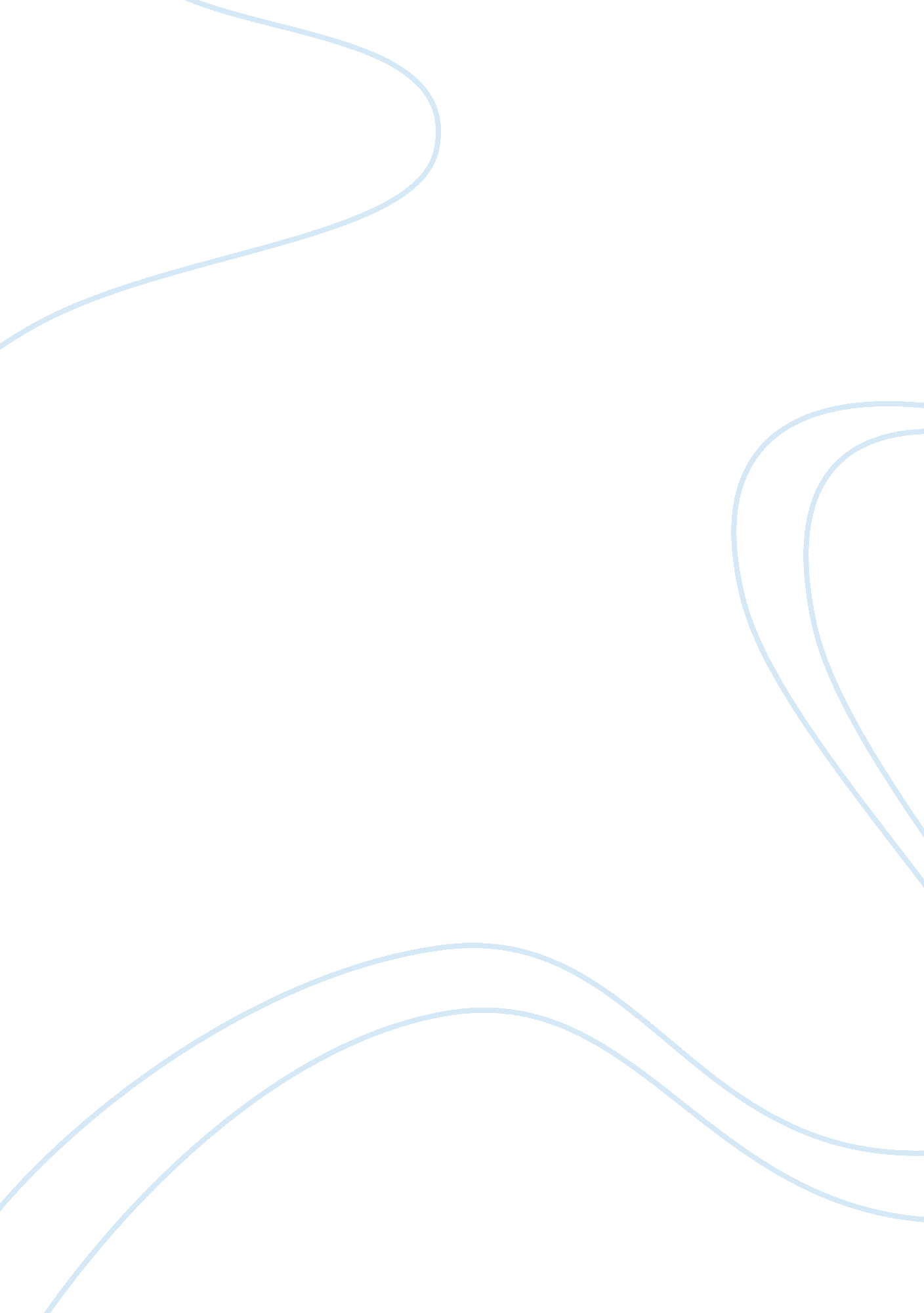 The report on experiencing a class on gratitude by older adultsLife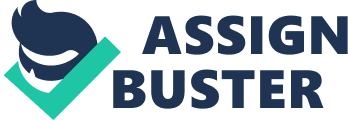 A teacher shares her experience instructing more seasoned grown-ups the science (and practice) of appreciation. This fall, fifteen grown-ups beyond 50 a years old together in a college classroom to find out about appreciation. They were understudies at the Osher Lifelong Learning Institute at the University of California at Berkeley, who had enlisted and paid to take a module on appreciation from the Greater Good Science Center’s online course The Science of Happiness. I instructed the module as a “ flipped classroom”: Participants read articles, watched recordings, and chipped away at appreciation rehearses at home every week, and after that came to five live, week by week classes to examine the substance they had contemplated. When the course, we requested that members round out reviews about their appreciation and life fulfillment. Through the span of those five weeks, the normal appreciation score went up from 5 to 6. 6 (out of 7), and the quantity of individuals who were exceedingly happy with their life multiplied. Be that as it may, those outcomes were less amazing than the changes we saw. At the principal session, we addressed inquiries concerning PC utilize with the goal that our members could without much of a stretch discover, open, and view the substance of the course on their PCs. I additionally introduced an outline of positive brain research, the huge logical field in which appreciation dwells. Amid our presentations, when understudies talked about what attracted them to the class, our sole male member Brian said his better half had influenced him to come. He was not feeling especially appreciative, as he was losing his sight to macular degeneration, yet he was eager to check whether there was anything in the course for him. Amid our first session, our most established member communicated worry that the course would be excessively trying for her. “ Say more in regards to that,” I inquired. Abigail stated, “ I thought you would show me a few more approaches to state bless your heart. This isn’t. This will require that I contemplate my way to deal with life and I don’t know I’m dependent upon it.” Toward the finish of the top notch, I said that I trusted Abigail would think about returning the next week. She reacted, “ Gracious, I’ve officially chosen I will attempt to address the difficulty.” Another lady, Karen, went to our storm cellar classroom in a mechanized wheelchair. Getting the opportunity to class required two distinct trains and a bus transport. She was additionally a standout amongst the most expressively appreciative individuals in the course. In succeeding weeks, the gathering found out about keeping an appreciation diary, composing an appreciation letter, and offering thanks as an approach to recoup from a negative affair. Every week, members picked an appreciation rehearse they would attempt amongst sessions and talked about those practices toward the start of class. A portion of the practices included supporting current companionships, viewing motivating recordings, and acknowledging nature. As a last venture, I asked that every member design an appreciation letter. They weren’t required to really compose the letter (however a couple of the members did), yet to ponder who the beneficiary would be, what the wellspring of appreciation was, and how they would offer that thanks. The last introductions were motivating. Prior to the last session, we discovered that Brian’s significant other couldn’t come, which implied that he couldn’t come. I volunteered to meet him at the passageway to the classroom building if his better half could discover a ride for him, and she said she would think in regards to it. The next week, he landed in a wheelchair with a wellbeing assistant who remained to hear the greater part of the appreciation letter introductions, including the ones by Brian and Karen (both of whom had gone to each and every class). Brian said he would compose a letter of gratefulness to his secretary, who had made his expert life so substantially less demanding and smoother. As a deep rooted military officer, he disclosed to us that these letters were imperative in military records to encourage advancements and honors. Toward the finish of class, he offered his own thanks for the course and for the change it had made in his way to deal with life. Like Abigail, he had chosen to address the appreciation difficulty. The Osher Lifelong Learning Institute (OLLI) gives abnormal state learning openings, for the most part live, to its scores of East Bay more seasoned grown-up students over age 50. OLLI will offer the appreciation class again amid the spring with a conceivable enlistment of 25. 